p r a y . e v a n g e l i z e . d i s c i p le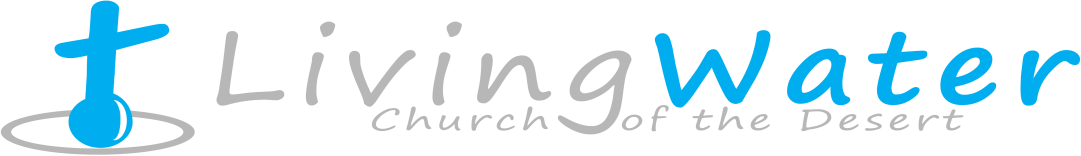     March 19, 2017 ‘Jesus stood and cried out, saying,” If anyone thirsts let him come to Me and drink. He who believes in Me …out of his heart will flow rivers of living water,” John 7:37-38.“Prayer that Always Gets an Answer”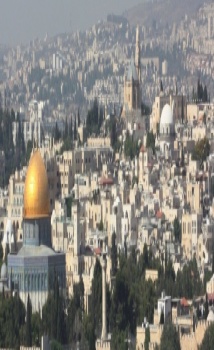 Ephesians chapter 1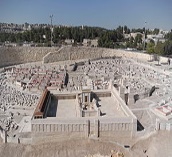                        Schedule for this coming April 2017.                           April  2, -Sunday Worship at 10 amApril  9, -Palm Sunday Worship at 10 am   April 14, -Good Friday Worship at 12 noon       April 16, -Resurrection Day Worship at 10 amMultiply Yourself in 2017 !                       Peter led 3,000 souls to Jesus in 1 DAY!                 1. The Great Commission is for all believers.                 2. There is a great reward for doing God’s will.                 3. The Great Omission means to reject the lost                 4. The prayer for the lost is always heard by God.                  5.  Barnabas was a great soul winner-Acts 11:24                 6.  Jesus on the cross led a thief to salvation.                  7.  Let the Lord of the harvest lead you to the lost.Wednesday Worship Service 7 PM  Prayer meeting at 6 PMWe study the Book of 1 Thessalonians at 7 PM.Knowing Jesus Christ and understand the Bible concerning the end time.Pray for:Palm Sunday, Good Friday and the Resurrection Day should be in our prayers. These are days when many people may be invited by you and me to KNOW Jesus as their personal SaviorFor Wednesday Worship Service and the response to the Book of 1 Thessalonians. This is a Book about End Time and we pray God’s resurrection power in the life of every believer who attends the church For the FRUIT of the Holy Spirit in the life of every believer in our church.For the persecuted church and the protection of the believers worldwide. For every believer in our church to become a disciple of the Lord Jesus Christ.                                 The Power of Generosity. Philippians 4:17 “Not because I desire a gift: but I desire fruit that may abound to your account.”   “And God shall supply all your needs”…Phil. 4:19.1. The Spirit enabling power, “I can do all things through Christ       Phil. 4:132. The Philippians shared…….in the preaching of the gospel diligently     4:143. The Philippians' example….of giving and sharing in Paul’s ministry     4:154. The Philippians' vision ……to evangelize the Gentiles in every city      4:155. The Philippians' virtue …….they sent help in Thessalonica to Paul        4:166. The Philippians' fruit ……...the fruit of giving will bless the saints        4:177. The Philippians' account….. the fruit will abound in the saints’ account 4:178. The spiritual account………the giving of saints goes in God’s account  4:17.SCHEDULE FOR THIS WEEKWednesday    6 pm- Prayer Service and Discipleship class.                         7 pm- Worship Service and study of the Book of 1 Thessalonians                                   8 pm- Fellowship on every Wednesday.Thursday       7 pm- Street Fair University in Downtown  in front                                                           of the Sonny Bono Statue.Saturday        11 Am Prayer for the sick, the church and revival in Coachella Valley. Sunday           10 am-Prayers Service                         11 am-Worship Service                         11am- Children Ministry from 11am until 12:10 am.                         11:30 am-Youth Ministry until 12:15.Important: Starting Sunday, April 3rd, Prayer will start at 9 am and Church Worship will start at 10 am. Living Water Church 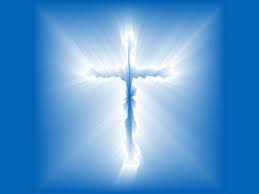 5000 Calle San Raphael #c5                                                             info@livingwaterps.orgPalm Springs, CA 92264                                                                       (760) 898-5848